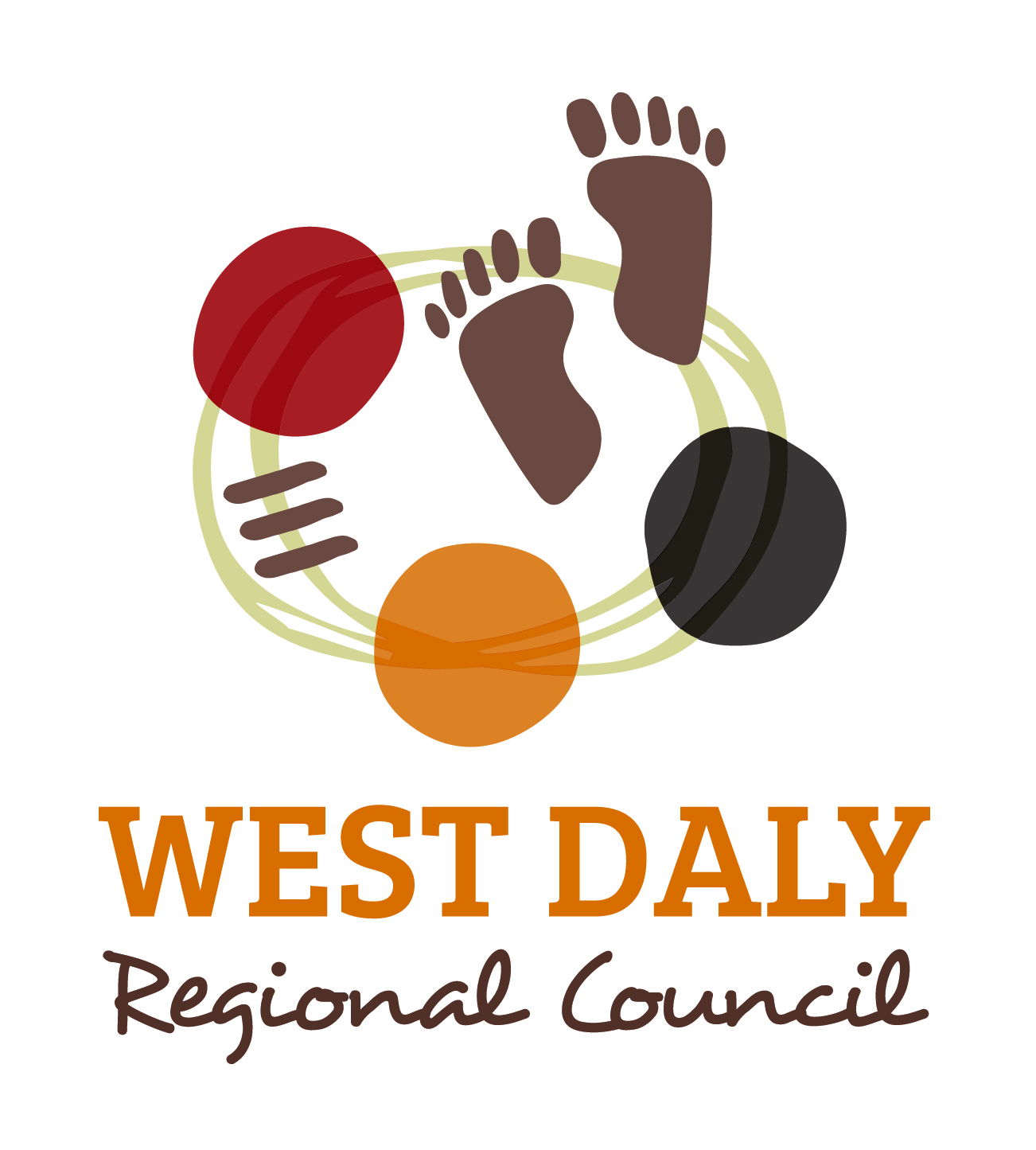 Section A Information for TenderersContract for the Operation of Wadeye Swimming PoolPurpose of this DocumentThe purpose of this document is only to provide prospective tenderers with information which may assist in determining whether they wish to make a tender and if so, in formulating that tender.Key DatesKey dates for this Tender are indicated below. These dates are advised as a guide to projected timelines only. Council will attempt to maintain this schedule, but reserves the right to vary key dates:Tenders advertised	 13 January 2024Closing date for submission of Tenders	02 February 2024Short listing completed by	09 February 2024Contract awarded and all Tenderers advised of Tender outcome by 29 February 2024Structure of the Tender DocumentsThe Tender Documents are made up of the following partsSection A – Information for TenderersThis Section provides background information.Section B – Conditions of TenderingThis Section specifies the tendering process and conditions of tendering and describes the selection criteria that will be applied in the evaluation of tenders received.Section C – Conditions of ContractThis Section comprises the general Conditions of Contract to which the successful Tenderer will be bound.Section D – SpecificationThis Section is the specification for the goods to be delivered.Section E – Tender Return SchedulesThis Section comprises the Tender Return Schedules on which Tender responses must be submitted.Tender EnquiriesAny enquiries relating to this Tender should be referred to: WDRCtenderenquiries@westdaly.nt.gov.auBackground InformationWest Daly Regional Council is seeking tenders for Wadeye Swimming Pool Operations.Conditions include extremely dry and dusty conditions from May to November and extremely wet conditions from December to April.The tenderer will work collaboratively with Council to ensure that pool plays an important role in delivering improved health and wellbeing outcomes for the community of Wadeye. The services shall be provided in accordance with applicable federal/Territory Acts and Australian Standards. Tenderers are expected to have access to and the ability to interpret the laws, standards, applicable legislations, regulations, guidelines and the codes of practice and Council Local Laws that are introduced from time to time. Tender NoWDRC-2024-03Contact Information Project ManagerPero PericPhone08 7922 6406EmailWDRCtenderenquiries@westdaly.nt.gov.auTender Closing Information Date 02-February-2024Time 02:00 PMTender Lodgement Email:tenderlodgement@westdaly.nt.gov.au